ҠАРАР                                          РЕШЕНИЕО ходатайстве перед Правительством Республики Башкортостан  о  присвоении скверу села Шаран муниципального района Шаранский район Республики Башкортостан имени Миргасима Мустафина	Рассмотрев ходатайство  районного Совета ветеранов Совет сельского поселения Шаранский сельсовет муниципального района Шаранский район Республики Башкортостан решил:1.Просить Правительство Республики Башкортостан присвоить скверу села Шаран муниципального района Шаранский район Республики Башкортостан имени Миргасима Мустафина.Заместитель председателя Совета   сельского поселения Шаранский сельсоветмуниципального района Шаранский районРеспублики Башкортостан                                                           И.А.Зилеевс.Шаран16.11.2018№ 44/327                      ПроектВнесён главой сельского поселенияҠАРАР                                          РЕШЕНИЕО присвоении скверу села Шаран муниципального района Шаранский район Республики Башкортостан имени Миргасима Мустафина В соответствии  с п.21 ст. 14 Федерального закона от 06 октября 2003 года №131-ФЗ «Об общих принципах организации местного самоуправления в Российской Федерации», ст.4 Закона Республики Башкортостан от 23 июля 1998 года №175-з (ред. от 30.11.2005г.)  «О порядке присвоения имен государственных и общественных деятелей улицам, площадям и другим составным частям населенных пунктов, организациям в Республике Башкортостан», п.21 ст.14 Устава сельского поселения Шаранский сельсовет муниципального района Шаранский район Республики Башкортостан, рассмотрев ходатайство Совета ветеранов муниципального района Шаранский район Республики Башкортостан,  Совет муниципального района Шаранский район Республики Башкортостан решил: Присвоить скверу, расположенному на земельном участке с кадастровым номером 02:53:000000:3131, на пересечении улиц  Пролетарская и Красная села Шаран муниципального района Шаранский район Республики Башкортостан, наименование: сквер имени Миргасима Мустафина (Миргасим Мустафин исемендэге сквер). Опубликовать настоящее решение в газете «Шаранские просторы».Контроль за исполнением настоящего решения возложить на постоянную комиссию Совета сельского поселения Шаранский сельсовет муниципального района Шаранский район по социальным вопросам, местному самоуправлению и охране правопорядка. Заместитель председателя Совета                                                        И.А.Зилеевс.Шаран«___»______№                                                                     Совет сельского поселения                                                   Шаранский сельсовет муниципального района                                                   Шаранский район Республики Башкортостан                                               ХОДАТАЙСТВО    Совет ветеранов муниципального района Шаранский район Республики Башкортостан ходатайствует о присвоении скверу села Шаран муниципального района Шаранский район Республики Башкортостан имени Миргасима Мустафина расположенному на земельном участке с кадастровым номером 02:53:000000:3131, на пересечении улиц  Пролетарская и Красная села Шаран муниципального района Шаранский район Республики Башкортостан.  Биография и схема земельного участка прилагаются.Председатель Совета ветерановШаранского района                                                               М. Р. СаитовБИОГРАФИЯМустафин Миргасим ИскандаровичРодился 14 августа 1930 года в д. Устюба Бузякского района РБ.В 1947 году окончил семилетнюю школу и поступил в Уфимский финансово-экономический техникум. После завершения учебы в 1950 году молодого финансиста направили на работу инспектором Белокатайского райфо.В 1952-1958 годах работал ревизором Министерства финансов БАССРВ 1958-1962 годах трудился в качестве зав. Кугарчинским, а в 1962-1964 годах - объединенного Мелеузов- ским райфо.В 1965 году избирается первым заместителем председателя исполкома Мелеузовского районного Совета.На этом посту полностью раскрылись большие организаторские способности молодого, энергичного руководителя.В 1968 году окончил Московский Всесоюзный заочный финансово-экономический институт.В 1970 году избирается председателем исполкома Шаранского районного Совета, где проработал до июня 1981 года.Миргасим Искандарович после себя оставил яркий след. Не считаясь со временем, много сил и талант вложил в социально-экономическое развитие района. Произошел большой прорыв в строительстве производственных и социально-бытовых объектов, газификации населенных пунктов, благоустройстве, в подъеме сельскохозяйственного производства и благосостояния населения.При строительстве газокомпрессорной станции на строительство социально-бытовых объектов было вложено более 10 млн. рублей государственных средств (в ценах семидесятых годов).Благодарные шаранцы присвоили ему Почетное звание «Почетный гражданин Шаранского района».Прекрасный руководитель, добрейший души человек, заботливый муж, отец, дедушка Миргасим Искандарович стал примером для подражания молодого поколения.Мустафин М.И. пользовался большим авторитетом среди актива, населения района. Светлая память о замечательном руководителе, добром человеке Миргасиме Искандаровиче навсегда сохраниться в сердцах населения Шаранского района. В 1981-1987 годах трудился на руководящих хозяйственных должностях на предприятиях г. Мелеуз.С 1987 по 1990 годы работал председателем Мелеузовского объединенного комитета народного контроля.С 1990 по 2000 годы, будучи в пенсионном возрасте, проработал заместителем главы администрации г. Мелеуз и Мелеузовского района - начальником финансового управления.Мустафин М.И. награжден двумя орденами «Знак Почета», тремя медалями. Ему присвоено звание «Заслуженный экономист РБ», «Почетный гражданин города Мелеуз и Мелеузовского района».Умер 18 января 2018 года в г. Мелеуз Мелеузовского района Республики Башкортостан в возрасте 87 лет.ЗЕМЕЛЬНЫЙ  УЧАСТОКИнформацияУслугиТип:Земельный участокКад. номер: 02:53:000000:3131Кад. квартал:02:53:000000Статус: УчтенныйАдрес:Российская Федерация, Республика Башкортостан, р-н Шаранский, c/c Шаранский, с Шаран, ул ПролетарскаяКатегория земель:Земли населённых пунктовФорма собственности:-Кадастровая стоимость:4 036,95 руб.Разрешенное использование: Для размещения иных объектов (территорий) рекреационного назначенияпо документу: Зоны зеленых насаждений общего пользования: сквер.Кадастровый инженер:Кайсарин Евгений ВиталиевичДата постановки на учет:21.06.2018Дата изменения сведений в ГКН:01.11.2018Дата выгрузки сведений из ГКН:02.11.2018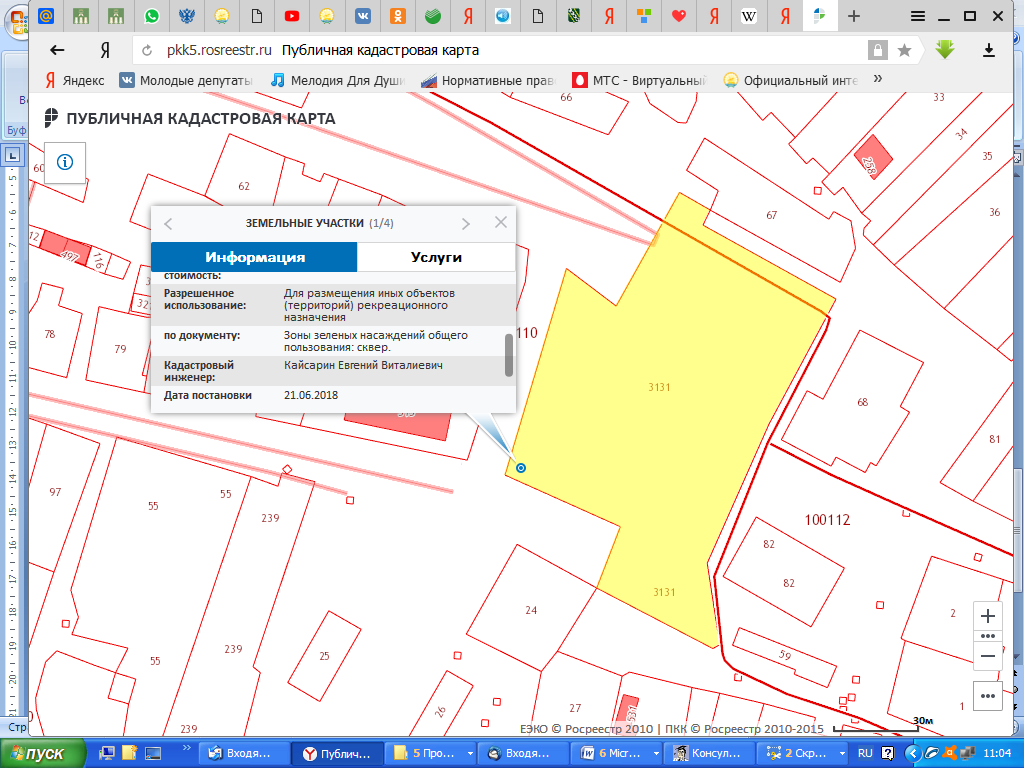 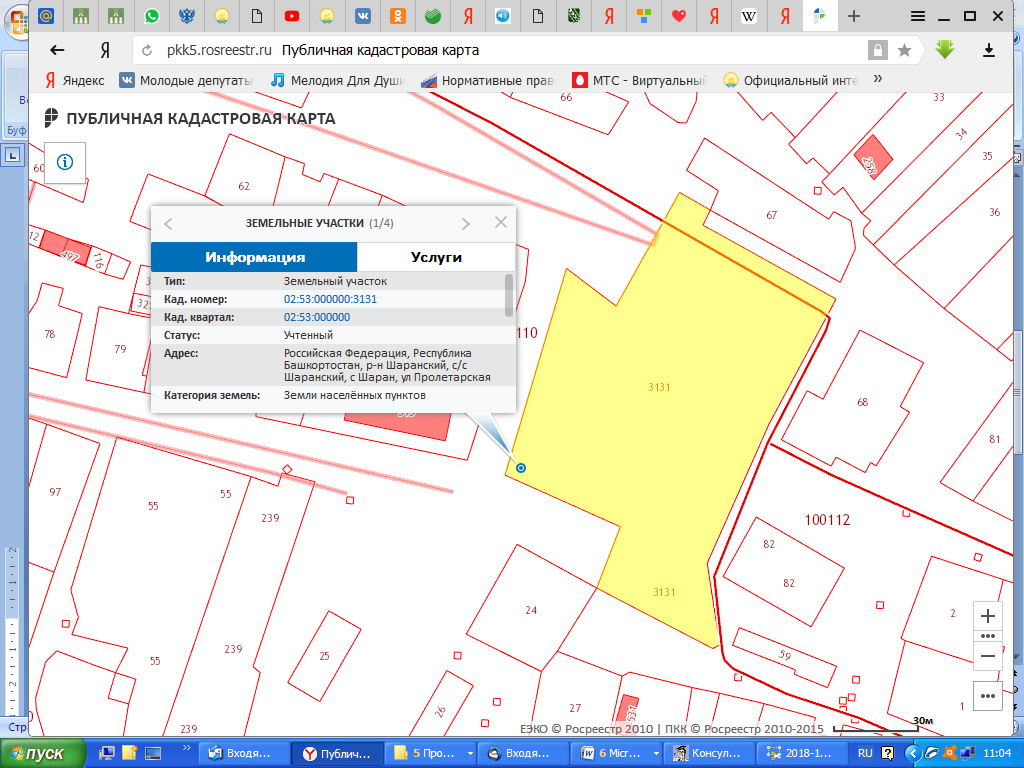 Башкортостан РеспубликаһыШаран районымуниципаль районыныңШаран ауыл Советыауыл биләмәһе Советы452630 Шаран ауылы, Кызыл урамы, 9Тел.(347) 2-22-43,e-mail:sssharanss@yandex.ruШаран  ауылы, тел.(34769) 2-22-43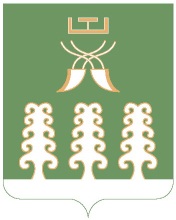 Совет сельского поселенияШаранский сельсоветмуниципального районаШаранский районРеспублика Башкортостан452630 с. Шаран ул. Красная,9Тел.(347) 2-22-43,e-mail:sssharanss@yandex.ruс. Шаран тел.(34769) 2-22-43Башкортостан РеспубликаһыШаран районымуниципаль районыныңШаран ауыл Советыауыл биләмәһе Советы452630 Шаран ауылы, Кызыл урамы, 9Тел.(347) 2-22-43,e-mail:sssharanss@yandex.ruШаран  ауылы, тел.(34769) 2-22-43Совет сельского поселенияШаранский сельсоветмуниципального районаШаранский районРеспублика Башкортостан452630 с. Шаран ул. Красная,9Тел.(347) 2-22-43,e-mail:sssharanss@yandex.ruс. Шаран тел.(34769) 2-22-43